Trade Union Communication Awards 2017  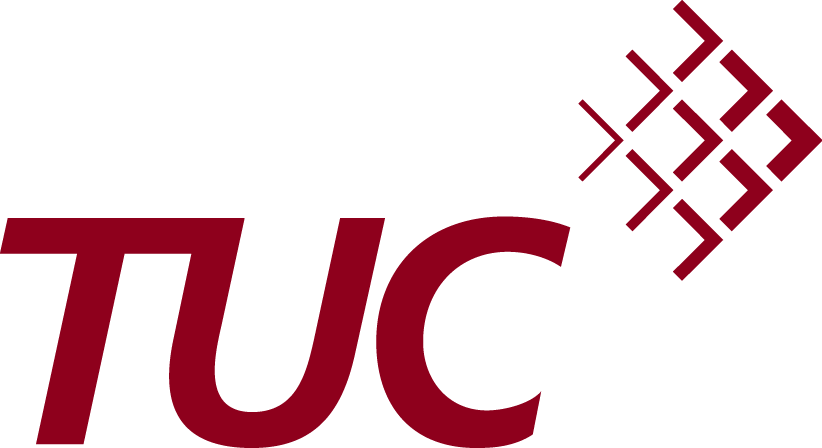 Category 6: Best designed communicationPlease answer the following questions and submit four copies of this sheet with your entries for this category.Union:Design element:Name of designer?(If the designer is not a union employee or a freelance please give the name of the external agency.)In no more than 200 words (typed) please describe the brief, the impact of the final design/photo/illustration and how the design element contributes to the material(s) overall.